GUÍA DE TECNOLOGÍA ¿Qué necesito saber?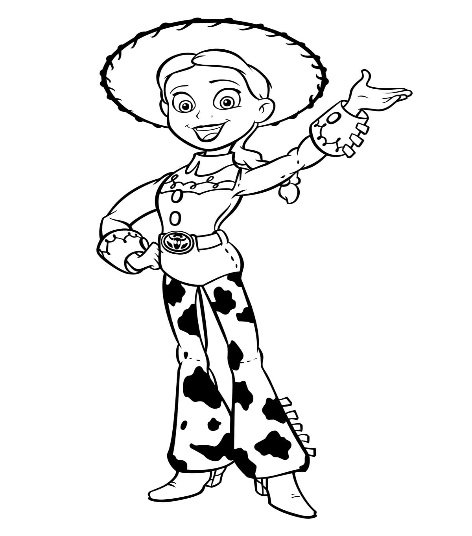 Entonces:Construir es: hacer una obra material.Un objeto tecnológico simple es: cualquier cosa creada por el ser humano, por ejemplo, las sillas, lápices, estuches, entre otros¿Conoces los rompecabezas?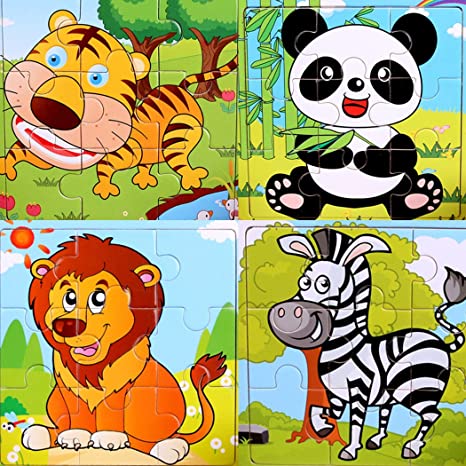 Los rompecabezas nos ayudan a la: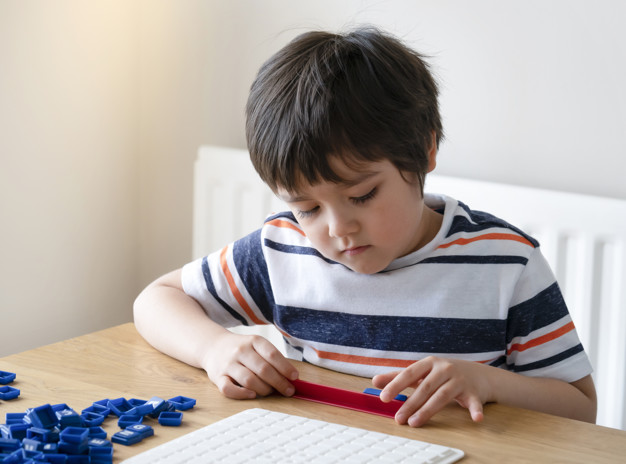 Hoy creamos un rompecabezas y para esto utilizaremos una herramienta que se llama tijeras.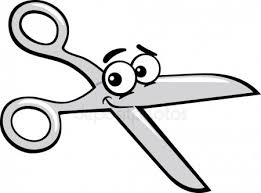 ¡¡¡¡Recuerda antes de trabajar!!!!¡A TRABAJAR!Hoy debes construir un rompecabezas siguiendo estos pasos. Cuando termines ármalo tómale una foto y envíasela a la profesora.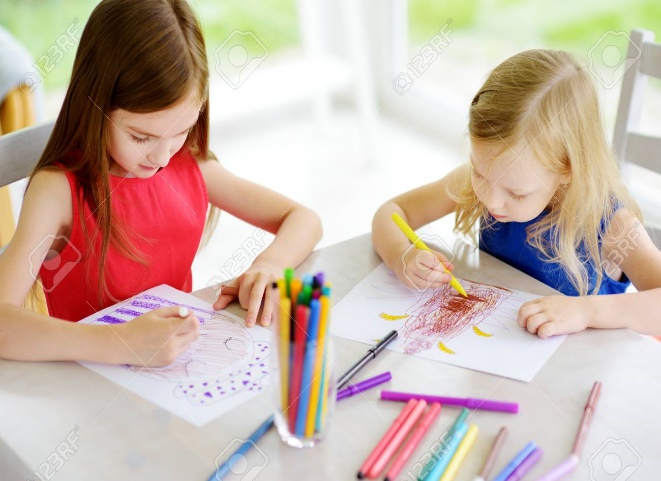 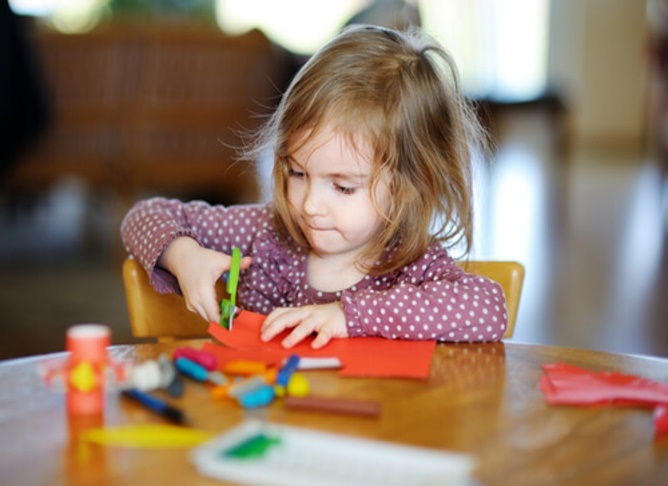 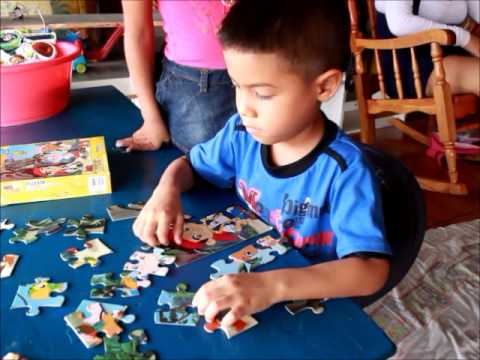 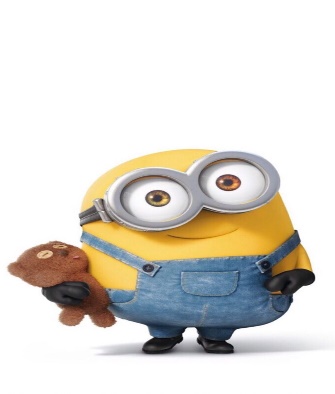 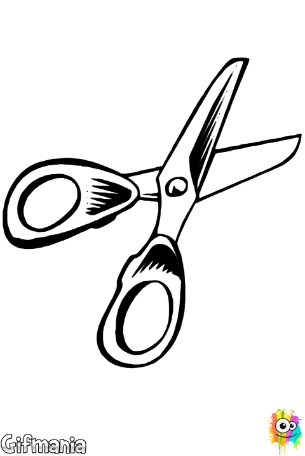 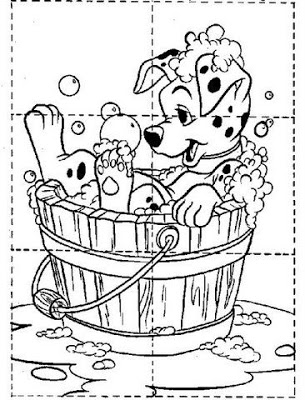 Nombre:Curso: 1  Fecha: semana N°9¿QUÉ APRENDEREMOS?¿QUÉ APRENDEREMOS?¿QUÉ APRENDEREMOS?Objetivo (s): OA3-Elaborar un objeto tecnológico para responder a desafíos, experimentando con: técnicas y herramientas para medir, cortar, plegar, pegar, pintar, entre otras; materiales como papeles, fibras, plásticos, desechos, entre otros.Objetivo (s): OA3-Elaborar un objeto tecnológico para responder a desafíos, experimentando con: técnicas y herramientas para medir, cortar, plegar, pegar, pintar, entre otras; materiales como papeles, fibras, plásticos, desechos, entre otros.Objetivo (s): OA3-Elaborar un objeto tecnológico para responder a desafíos, experimentando con: técnicas y herramientas para medir, cortar, plegar, pegar, pintar, entre otras; materiales como papeles, fibras, plásticos, desechos, entre otros.Contenidos: Objetos tecnológicos simples.Contenidos: Objetos tecnológicos simples.Contenidos: Objetos tecnológicos simples.Objetivo de la semana: Construir objeto tecnológico (rompecabezas), siguiendo pasos, observando ejemplos y utilizando herramienta (tijeras).Objetivo de la semana: Construir objeto tecnológico (rompecabezas), siguiendo pasos, observando ejemplos y utilizando herramienta (tijeras).Objetivo de la semana: Construir objeto tecnológico (rompecabezas), siguiendo pasos, observando ejemplos y utilizando herramienta (tijeras).Habilidad: ConstruirHabilidad: ConstruirHabilidad: Construir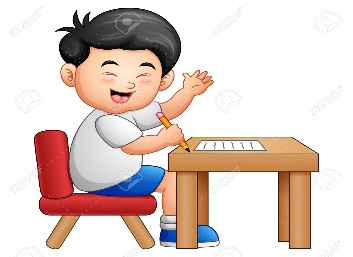 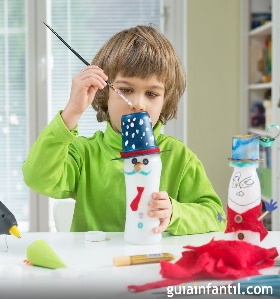 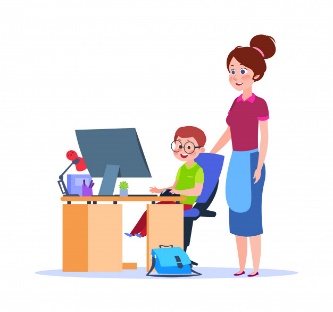 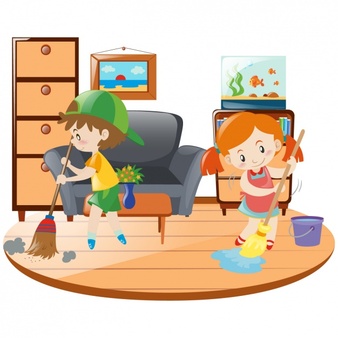 Tener un lugar limpio y ordenado para trabajar.Reunir los materiales.Solicitar ayuda a un adulto si lo necesitas.Dejar todo ordenado cuando termines.